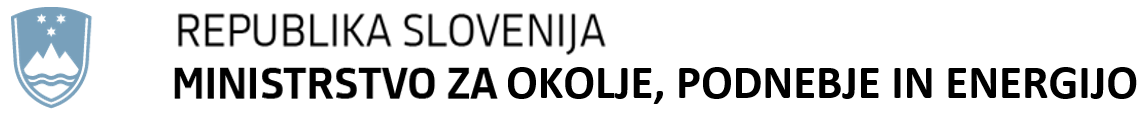 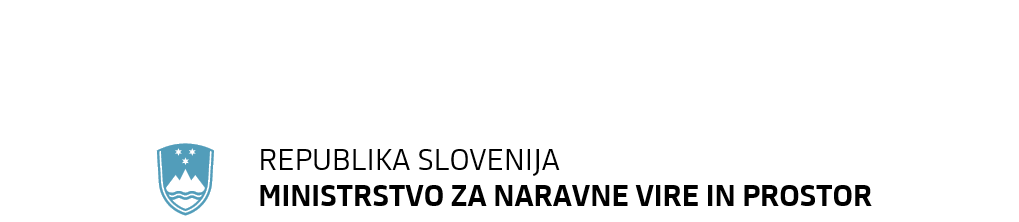 Številka: 013-4/2022-2550-10Datum: 31. 5. 2023Na podlagi 16. in 20. člena Zakona o državni upravi (Uradni list RS, št. 113/05 - uradno prečiščeno besedilo, 89/07 - odi. US, 126/07 - ZUP-E, 48/09, 8/10 - ZUP-G, 8/12 - ZVRS-F, 21/12, 47/13,12/14, 90/14 in 51/16) izdajata minister pristojen za naravne vire in prostor ter minister za okolje, podnebje in energijo naslednjiSKLEPo ustanovitvi, imenovanju članov in delovanju v Svetu ministra za naravne vire, prostor, okolje, podnebje in energijo za sodelovanje z nevladnimi organizacijamiMinister za naravne vire in prostor ter minister za okolje, podnebje in energijo ustanovita Svet za sodelovanje z nevladnimi organizacijami na področju narave, prostora, okolja, podnebja in energije, kot strokovno-posvetovalni organ Ministrstva za naravne vire in prostor ter Ministrstva za okolje, podnebje in energijo (kratko ime: Svet NVO).Na podlagi sklepov Centra za informiranje, sodelovanje in razvoj nevladnih organizacij (CNVOS) »Sklep o izboru predstavnikov nevladnih organizacij v svet ministra za okolje in prostor za sodelovanje z NVO«, z dne 16.08.2022 ter »Sklep o izboru predstavnikov nevladnih organizacij v svet ministrov za sodelovanje z NVO«, z dne 3. 5. 2023 se v Svet NVO imenujejo naslednji člani:Stalna predstavnika NVOAljoša Petek (za področje: pravno-sistemska vprašanja s področja okolja, narave in prostora)Senka Šifkovič (za področje: podporno okolje za NVO s področja okolja in prostora)Področni predstavniki NVODr. Mihael Jožef Toman (za področje: vode)Tomaž Gorenc (za področje: varstvo okolja) Damjan Vinko (za področje: biotska raznovrstnost)Mag. Tina Mikuš (za področje: zavarovana območja)Maja Simoneti (za področje: urejanje prostora)Kaja Lipnik Vehovar (za področje: graditev)Jaka Kranjc (za področje: krožno gospodarstvo)Barbara Kvac (za področje: podnebne spremembe)Taj Zavodnik (za področje: energetika)Nela Halilović (za področje: trajnostna mobilnost)Maša Hawlina (za področje: stanovanja)Naloge Sveta NVO so:ministru daje strokovna mnenja k ukrepom izvajanja politike na področju narave, prostora, okolja, podnebja in energije, ki so predmet seje sveta;ministru daje strokovna mnenja k predlogom predpisov, ki so predmet seje sveta ministru predlaga strokovne in izobraževalne dejavnosti s področja narave, prostora, okolja, podnebja in energije;ministru daje strokovna mnenja k drugim pomembnim odločitvam na področju narave, prostora, okolja, podnebja in energije, ki so predmet seje sveta.Na seje Sveta NVO se lahko vabi tudi strokovnjake oziroma sodelavce ministrstva, organov v sestavi ministrstva, nevladnih organizacij ali drugih institucij s področja dela obeh ministrstev.Članom Sveta NVO za opravljeno delo v okviru sveta ne pripada povračilo sejnin.Članom Sveta NVO pripada za udeležbo na sejah povračilo potnih stroškov, ki obsegajo stroške prihoda in vrnitve od kraja prebivališča do kraja seje sveta; v primeru, da prevoz opravijo z lastnim prevoznim sredstvom, pa v višini kilometrine (skladno s 173. Členom ZUJF-a). Prevozni stroški se izplačujejo za vsako posamezno sejo na podlagi dokaza (vozovnica javnega prevoza, račun za parkirnino in podobno). Člani sveta niso upravičeni do povračila prevoznih stroškov, če jim jih povrne njihov delodajalec.Seje Sveta NVO izmenično oz. glede na vsebine sklicujeta minister za naravne vire in prostor ter minister za okolje, podnebje in energijo.Na predhodni seji člani določijo tematiko oziroma predmet naslednje seje. Temu primerna je tudi področna sestava članov sveta. Stalna predstavnika NVO sta navzoča na vseh sejah.Seje Sveta NVO so lahko redne, izredne in korespondenčne.Člane Sveta NVO lahko s pooblastilom nadomeščajo le preostali člani sveta.Člani Sveta NVO se imenujejo za dobo trajanja mandata aktualnega ministra za naravne vire in prostor ter ministra za okolje, podnebje in energijo.Ta sklep začne veljati s sprejetjem.         Uroš Brežan                                                  mag. Bojan KumerMinister za naravne vire in prostor                       Minister za okolje, podnebje in energijoVročiti:članom Sveta NVOarhiv, tu